Publicado en Yecla el 01/10/2020 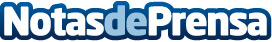 Marc Rahola preside el jurado de los Premios de Interiorismo InterCIDEC 2020 organizados por Beltá FrajumarEl jurado de los premios de interiorismo InterCIDEC 2020 cuenta con el CEO de OD GROUP, Marc Rahola Matutes, y otros profesionales del sector hotelero, el diseño, el interiorismo y la arquitectura. Una edición centrada en la temática de los apartamentos turísticos medioambientalmente sostenibles, cada vez más demandados por los usuariosDatos de contacto:Robert Ortega Sánchez968719111Nota de prensa publicada en: https://www.notasdeprensa.es/marc-rahola-preside-el-jurado-de-los-premios Categorias: Interiorismo Murcia Turismo Premios Arquitectura http://www.notasdeprensa.es